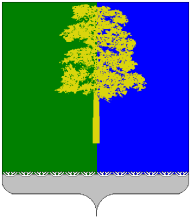 ХАНТЫ-МАНСИЙСКИЙ АВТОНОМНЫЙ ОКРУГ – ЮГРАДУМА КОНДИНСКОГО РАЙОНАРЕШЕНИЕОб исполнении Плана мероприятий по реализации наказов избирателей, данных депутатам Думы Кондинского района пятого созываВ соответствии с решениями Думы Кондинского района от 18 сентября 2013 года № 381 «Об утверждении Положения о наказах избирателей, данных депутатам Думы Кондинского района», от 29 мая 2014 года № 469 «Об утверждении перечня наказов избирателей, принятых депутатами Думы Кондинского района пятого созыва», Уставом Кондинского района, Дума Кондинского района решила:Информацию об исполнении Плана мероприятий по реализации наказов избирателей в 2017 году, данных депутатам Думы Кондинского района пятого созыва, принять к сведению (приложение 1).Снять с контроля наказы избирателей, данные депутатам Думы Кондинского района пятого созыва, полностью выполненные                                      и (или) ставшие в ходе исполнения неактуальными (приложение 2).Администрации Кондинского района продолжить работу по Плану мероприятий по реализации наказов избирателей, данных депутатам Думы Кондинского района пятого созыва. 4. Настоящее решение разместить на официальном сайте органов местного самоуправления Кондинского района.5. Контроль за выполнением настоящего решения возложить                           на председателя Думы Кондинского района  Ю.В. Гришаева и главу Кондинского района А.В. Дубовика. Председатель  Думы Кондинского района                                     Ю.В.Гришаевпгт. Междуреченский25 апреля 2017 года№  258Приложение 1к решению Думы Кондинского района  от 25.04.2017 № 258ИНФОРМАЦИЯ ОБ ИСПОЛНЕНИИ ПЛАНА МЕРОПРИЯТИЙ ПО РЕАЛИЗАЦИИ НАКАЗОВ ИЗБИРАТЕЛЕЙ, ДАННЫХ ДЕПУТАТАМ ДУМЫ КОНДИНСКОГО РАЙОНА ПЯТОГО СОЗЫВА,по состоянию на 01.04.2017 ПРИМЕЧАНИЕ: ВСЕГО НАКАЗОВ – 59ВЫПОЛНЕНО-11НЕ ВЫПОЛНЕНО-9В РАБОТЕ-37ПРОЧЕЕ-2Приложение 2к решению Думы Кондинского района  от 25.04.2017 №258 ИНФОРМАЦИЯ О НАКАЗАХ ИЗБИРАТЕЛЕЙ, ДАННЫХ ДЕПУТАТАМ ДУМЫ КОНДИНСКОГО РАЙОНА ПЯТОГО СОЗЫВА, ПОЛНОСТЬЮ ВЫПОЛНЕННЫХ ИЛИ СТАВЩИХ В ХОДЕ ИСПОЛНЕНИЯ НЕАКТУЛЬНЫМИПРИМЕЧАНИЕ: ВСЕГО СНЯТО С КОНТРОЛЯ  13  НАКАЗОВ.№ п/пСфера деятельности, содержание наказаСфера деятельности, содержание наказаСфера деятельности, содержание наказаНаказ депутатуОтветственный заместитель главы администрации Кондинского района или глава городского и сельского поселенияОтветственный исполнитель за исполнение наказаИнформация о мероприятиях, направленных на исполнение наказа122234561. Жилищно-коммунальное хозяйство1. Жилищно-коммунальное хозяйство1. Жилищно-коммунальное хозяйство1. Жилищно-коммунальное хозяйство1. Жилищно-коммунальное хозяйство1. Жилищно-коммунальное хозяйство1. Жилищно-коммунальное хозяйство1. Жилищно-коммунальное хозяйство1.1.Закольцовывание действующих водопроводов по ул. Нагорная от д. № 22 до д. № 27Закольцовывание действующих водопроводов по ул. Нагорная от д. № 22 до д. № 27Закольцовывание действующих водопроводов по ул. Нагорная от д. № 22 до д. № 27Юрий Сергеевич РыбьяковОдномандатный избирательный округ № 8,                                              (пгт. Междуреченский, улицы: Громовой, Мусорского, Попова, Лесников, Восточная, Глинки, Космонавтов, Нагорная)А.А.Яковлев,первый заместитель главы Кондинского района, курирующий правовые вопросы, комитета по управлению муниципальным имуществом, управления жилищно-коммунального хозяйстваУправление жилищно-коммунального хозяйства администрации Кондинского районаНаказ выполнен. По ул. Нагорная проведена и выполнена   закольцовка водопроводных сетей силами ООО «МКС».1.2.Строительство водовода от станции обезжелезивания воды ул. Ленина до ул. Лесников для спуска отработанных отходов воды после очисткиСтроительство водовода от станции обезжелезивания воды ул. Ленина до ул. Лесников для спуска отработанных отходов воды после очисткиСтроительство водовода от станции обезжелезивания воды ул. Ленина до ул. Лесников для спуска отработанных отходов воды после очисткиЮрий Сергеевич РыбьяковОдномандатный избирательный округ № 8,                                              (пгт. Междуреченский, улицы: Громовой, Мусорского, Попова, Лесников, Восточная, Глинки, Космонавтов, Нагорная)А.А.Яковлев,первый заместитель главы Кондинского района, курирующий правовые вопросы, комитета по управлению муниципальным имуществом, управления жилищно-коммунального хозяйстваУправление жилищно-коммунального хозяйства администрации Кондинского районаНаказ выполнен. Построены новые водоочистные сооружения, что закрыло данную проблему1.3.Реконструкция подстанций с увеличением существующих мощностей на 1 500 кВА следующего сетевого района ул. Восточная, ул. Нагорная, ул. Космонавтов, ул. Попова, ул. Глинки, ул. МусорскогоРеконструкция подстанций с увеличением существующих мощностей на 1 500 кВА следующего сетевого района ул. Восточная, ул. Нагорная, ул. Космонавтов, ул. Попова, ул. Глинки, ул. МусорскогоРеконструкция подстанций с увеличением существующих мощностей на 1 500 кВА следующего сетевого района ул. Восточная, ул. Нагорная, ул. Космонавтов, ул. Попова, ул. Глинки, ул. МусорскогоЮрий Сергеевич РыбьяковОдномандатный избирательный округ № 8,                                              (пгт. Междуреченский, улицы: Громовой, Мусорского, Попова, Лесников, Восточная, Глинки, Космонавтов, Нагорная)А.А.Яковлев,первый заместитель главы Кондинского района, курирующий правовые вопросы, комитета по управлению муниципальным имуществом, управления жилищно-коммунального хозяйстваУправление жилищно-коммунального хозяйства администрации Кондинского районаВ работе. ОАО «ЮРЭСК» планомерно, согласно утвержденной программы, ведутся работы по требующим замены трансформаторным подстанциям. В 2012-2013 году проведена большая работа по замене трансформаторных подстанций в пгт. Междуреченский.1.4.Снижение тарифов за теплоснабжение и энергоснабжениеСнижение тарифов за теплоснабжение и энергоснабжениеСнижение тарифов за теплоснабжение и энергоснабжениеАлексей Олегович Густов Избирательный округ № 9 (Станция Устье-Аха улицы: Кедровая, Энергетиков, Центральная, Северная, Речников, 50 лет Победы, Весенняя, Комбинатская, Юбилейная, Сибирская с 101 до конца, Горка, Железнодорожная, Локомотивная, Новая, Совхозная, Станционная, Южная, Строителей.                   Переулок Линейный)А.А.Яковлев,первый заместитель главы Кондинского района, курирующий правовые вопросы, комитета по управлению муниципальным имуществом, управления жилищно-коммунального хозяйстваУправление жилищно-коммунального хозяйства администрации Кондинского районаВ работе. Регулируемые тарифы на услуги             тепло-, водоснабжения и водоотведения для предприятий коммунального комплекса устанавливаются Региональной службой по тарифам Ханты-Мансийского автономного округа – Югры в соответствии с индексами роста тарифов на очередной плановый период.Для снижения стоимости коммунальных услуг необходим комплексный подход по выполнению мероприятий по  модернизация инженерных сетей, источников тепло-, водоснабжения;Учитывая то, что удельный вес топливной составляющей в тарифе значительный, решение этого проблемного вопроса для Кондинского района по переводу котельных с нефти на альтернативный вид топлива является  первоочередной задачей, поэтому в настоящее время изучается вопрос реализации инвестиционной программы, направленной на реконструкцию систем теплоснабжения с использованием альтернативного топлива (древесины) городского поселения Междуреченский на 2014-2026гг, в рамках созданного автономным округом инвестиционного фонда, направленного на создание условий реализации инвестиционных проектов, осуществляемых на принципах государственно-частного партнерства. Тарифы в сфере электроэнергетики устанавливаются централизованно на уровне федерации, вопросы по снижению стоимости услуг электроснабжения не относятся к полномочиям администрации района.1.5.Ликвидация несанкционированной свалки за пгт. МорткаЛиквидация несанкционированной свалки за пгт. МорткаЛиквидация несанкционированной свалки за пгт. МорткаНаталья Николаевна Шахторина Избирательный округ № 10 (пгт. Мортка улицы: Строителей, Чайкиной, Кошевого, Туркенича, Тюленина, Земнухова, Шевцовой, Громовой, Таежная, Ленина, Новикова, Привокзальная, Путейская, Пушкина. Переулки: Ленина, Пушкина, Спортивный, Подстанция)А.А.Яковлев,первый заместитель главы Кондинского района, курирующий правовые вопросы, комитета по управлению муниципальным имуществом, управления жилищно-коммунального хозяйстваУправление жилищно-коммунального хозяйства администрации Кондинского районаВ работе.Разработан проект рекультивации свалки пгт. Мортка, стоимость работ по рекультивации составляет 32 851,442 тыс.рублей. В связи с отсутствием финансовых средств в бюджете муниципального образования Кондинский район администрацией Кондинского района  регулярно направляются заявки в Департамент экологии Ханты-Мансийского округа – Югры на включение мероприятий  по рекультивации свалки в целевую программу автономного округа «Развитие системы обращения с отходами производства и потребления в Ханты-Мансийском автономном округе – Югре на 2012-2015 годы и на период до 2020 года», для выделения субсидии из бюджета автономного округа на рекультивацию несанкционированных объектов размещения отходов.1.6.Строительство новой котельнойСтроительство новой котельнойСтроительство новой котельнойАлександр Александрович Худяков Избирательный округ №13 (пгт. Куминский улицы: Комарова, Гагарина, Станционная, Центральная, Майоровская, Космонавтов, Школьная, Есенина. Переулок Вокзальный)А.А.Яковлев,первый заместитель главы Кондинского района, курирующий правовые вопросы, комитета по управлению муниципальным имуществом, управления жилищно-коммунального хозяйстваУправление жилищно-коммунального хозяйства администрации Кондинского районаНаказ выполнен. В 2016 году приобретены 2 блочно-модульные твердотопливные котельные  установки открытого типа, одна установлена рядом с котельной №4 и эксплуатируется. По второй установке ведутся работу по монтажу. Это позволит вывести из работы неэффективную и требующую проведения капитального ремонта котельную ДКВР1.7.Строительство кольцевого водопроводаСтроительство кольцевого водопроводаСтроительство кольцевого водопроводаАлександр Александрович Худяков Избирательный округ №13 (пгт. Куминский улицы: Комарова, Гагарина, Станционная, Центральная, Майоровская, Космонавтов, Школьная, Есенина. Переулок Вокзальный)А.А.Яковлев,первый заместитель главы Кондинского района, курирующий правовые вопросы, комитета по управлению муниципальным имуществом, управления жилищно-коммунального хозяйстваУправление жилищно-коммунального хозяйства администрации Кондинского районаВ работе. Для строительства хозяйственно-питьевого водопровода с закольцовкой микрорайона «Железнодорожный»                           пгт. Куминский необходимо включить данный объект в окружную адресную инвестиционную программу, в настоящее время администрацией Кондинского района готовится заявка в Департамент жилищно-коммунального комплекса Ханты-Мансийского автономного округа-Югры.1.8.Оборудование места для купанияОборудование места для купанияОборудование места для купанияАлександр Александрович Худяков Избирательный округ №13 (пгт. Куминский улицы: Комарова, Гагарина, Станционная, Центральная, Майоровская, Космонавтов, Школьная, Есенина. Переулок Вокзальный)С.Г. Ермаков,глава городского поселения КуминскийАдминистрация городского поселения КуминскийНаказ невыполним ввиду отсутствия водоема, пригодного для купания.1.9.Строительство новой котельнойСтроительство новой котельнойСтроительство новой котельнойВалерий Владимирович Веретенников Избирательный округ № 14 (пгт. Куминский улицы: Буденного, 50 лет ВЛКСМ, Парковая, Лесная, Ворошилова, Толстого, Лумумбы, Почтовая, Садовая, 40 лет Победы, Некрасова, Пришвина, Горького, П.Морозова)А.А.Яковлев,первый заместитель главы Кондинского района, курирующий правовые вопросы, комитета по управлению муниципальным имуществом, управления жилищно-коммунального хозяйстваУправление жилищно-коммунального хозяйства администрации Кондинского районаНаказ выполнен.В 2016 году приобретены 2 блочно-модульные твердотопливные котельные  установки открытого типа, одна установлена рядом с котельной №4 и эксплуатируется. По второй установке ведутся работу по монтажу это позволит вывести из работы неэффективную и требующую проведения капитального ремонта котельную ДКВР.1.10.Замена сетей теплоснабженияЗамена сетей теплоснабженияЗамена сетей теплоснабженияВалерий Владимирович Веретенников Избирательный округ № 14 (пгт. Куминский улицы: Буденного, 50 лет ВЛКСМ, Парковая, Лесная, Ворошилова, Толстого, Лумумбы, Почтовая, Садовая, 40 лет Победы, Некрасова, Пришвина, Горького, П.Морозова)А.А.Яковлев,первый заместитель главы Кондинского района, курирующий правовые вопросы, комитета по управлению муниципальным имуществом, управления жилищно-коммунального хозяйстваУправление жилищно-коммунального хозяйства администрации Кондинского районаНаказ выполнен. Ежегодно при планировании капитального ремонта объектов жилищно-коммунального хозяйства Кондинского района ведется замена ветхих тепловых сетей в объеме не менее 5% от протяженности ветхих инженерных сетей.1.11.Реализация программы «Чистая вода» на территории избирательного округаРеализация программы «Чистая вода» на территории избирательного округаРеализация программы «Чистая вода» на территории избирательного округаГалина Михайловна Иванова Избирательный округ № 18, (п. Лиственичный, п. Ягодный, НПС Ягодное, п.Дальний)А.А.Яковлев,первый заместитель главы Кондинского района, курирующий правовые вопросы, комитета по управлению муниципальным имуществом, управления жилищно-коммунального хозяйстваУправление жилищно-коммунального хозяйства администрации Кондинского районаВ работе. В Департаменте жилищно-коммунального комплекса и энергетики Ханты-Мансийского автономного округа – Югры рассматривается вопрос по обеспечению чистой питьевой водой малых населенных пунктов округа. Предложения по обеспечению чистой питьевой водой населенных пунктов района  администрацией Кондинского района  направлены в округ. За счет средств районного бюджета в 2016 году приобретены локальные очистные сооружения в п.Лиственичный в 2017 году будет осуществлен монтаж и запуск данных очистных в работу, что позволит обеспечить жителей п.Лиственичный чистой водой.1.12.Строительство второй водонапорной башни в п. ЛиственичныйСтроительство второй водонапорной башни в п. ЛиственичныйСтроительство второй водонапорной башни в п. ЛиственичныйГалина Михайловна Иванова Избирательный округ № 18, (п. Лиственичный, п. Ягодный, НПС Ягодное, п.Дальний)А.А.Яковлев,первый заместитель главы Кондинского района, курирующий правовые вопросы, комитета по управлению муниципальным имуществом, управления жилищно-коммунального хозяйстваУправление жилищно-коммунального хозяйства администрации Кондинского районаНаказ не актуален.Проведены работы по капитальному ремонту артезианской скважины на существующем водозаборе, это позволило  всех потребителей, пользующихся услугами централизованного водоснабжения обеспечить водой.1.13.Благоустройство дорог в п. ЛиственичныйБлагоустройство дорог в п. ЛиственичныйБлагоустройство дорог в п. ЛиственичныйГалина Михайловна Иванова Избирательный округ № 18, (п. Лиственичный, п. Ягодный, НПС Ягодное, п.Дальний)В.К.Зольколин,глава сельского поселения ЛеушиАдминистрация сельского поселения ЛеушиВ работе. Благоустройство ведется в течении года (грейдирование, мелкий ремонт, обустройство канав), проведен капитальный ремонт ул.Кооперативная и пер.Кооперативный.1.14.Строительство водопровода по ул. Таежная, ул. Сибирская, ул. Молодежная от колодца в районе ПОХаСтроительство водопровода по ул. Таежная, ул. Сибирская, ул. Молодежная от колодца в районе ПОХаСтроительство водопровода по ул. Таежная, ул. Сибирская, ул. Молодежная от колодца в районе ПОХаЛариса Ивановна Аскерова Избирательный округ № 2 (пгт. Кондинское улицы: Рыбников, Ломоносова, Гастелло, Некрасова, Заводская, Лермонтова, Титова, Горького, Фрунзе, Жданова, Северная, 40 лет Победы, Гагарина с №21 и до конца, Декабристов, Электриков, Советская, Связистов, Пуртова, Кирова, Набережная, Матросова, Мира, Перова, Первомайская, Энгельса, Ленина, 40 лет Октября. Переулки: Пушкинский, Ленинский)А.А.Яковлев,первый заместитель главы Кондинского района, курирующий правовые вопросы, комитета по управлению муниципальным имуществом, управления жилищно-коммунального хозяйстваУправление жилищно-коммунального хозяйства администрации Кондинского районаНаказ не выполнен.Строительство объектов водоснабжения можно выполнить при определении источника финансирования.1.15.Снижение тарифов на услуги жилищно-коммунального хозяйстваСнижение тарифов на услуги жилищно-коммунального хозяйстваСнижение тарифов на услуги жилищно-коммунального хозяйстваАндрей Анатольевич Кошманов, Избирательный округ №4,               (пгт. Междуреченский                            улицы: Набережная, Первомайская, Горького, Пионерская, Республики, Дружбы, Лумумбы, П.Морозова, Маяковского, Лесная, Сибирская с № 1 по 48 вкл., Ветеранов.
Переулки:
Логовой, Овражный)А.А.Яковлев,первый заместитель главы Кондинского района, курирующий правовые вопросы, комитета по управлению муниципальным имуществом, управления жилищно-коммунального хозяйстваУправление жилищно-коммунального хозяйства администрации Кондинского районаВ работе.Регулируемые тарифы на услуги             тепло-, водоснабжения и водоотведения для предприятий коммунального комплекса устанавливаются Региональной службой по тарифам Ханты-Мансийского автономного округа – Югры в соответствии с индексами роста тарифов на очередной плановый период.Для снижения стоимости коммунальных услуг необходим комплексный подход по выполнению мероприятий по  модернизации инженерных сетей, источников тепло-, водоснабжения.Учитывая то, что удельный вес топливной составляющей в тарифе значительный, решение этого проблемного вопроса для Кондинского района по переводу котельных с нефти на альтернативный вид топлива является  первоочередной задачей, поэтому в настоящее время изучается вопрос реализации инвестиционной программы, направленной на реконструкцию систем теплоснабжения с использованием альтернативного топлива (древесины) городского поселения Междуреченский на 2014-2026гг, в рамках созданного автономным округом инвестиционного фонда, направленного на создание условий реализации инвестиционных проектов, осуществляемых на принципах государственно-частного партнерства.Тарифы в сфере электроэнергетики устанавливаются централизованно на уровне федерации, вопросы по снижению стоимости услуг электроснабжения не относятся к полномочиям администрации района.1.16.Урегулировать тарифы ЖКХУрегулировать тарифы ЖКХУрегулировать тарифы ЖКХАнна Ивановна Клочкова Избирательный округ №6,                 (пгт. Междуреченский улицы: Дзержинского, Кирова, Луначарского, Куйбышева, Чапаева, Ворошилова, Буденного, Калинина, Днепропетровская,  Титова, Гагарина, Быковского)А.А.Яковлев,первый заместитель главы Кондинского района, курирующий правовые вопросы, комитета по управлению муниципальным имуществом, управления жилищно-коммунального хозяйстваУправление жилищно-коммунального хозяйства администрации Кондинского районаВ работе. Регулируемые тарифы на услуги             тепло-, водоснабжения и водоотведения для предприятий коммунального комплекса устанавливаются Региональной службой по тарифам Ханты-Мансийского автономного округа – Югры в соответствии с индексами роста тарифов на очередной плановый период.Для снижения стоимости коммунальных услуг необходим комплексный подход по выполнению мероприятий по  модернизация инженерных сетей, источников тепло-, водоснабжения.Учитывая то, что удельный вес топливной составляющей в тарифе значительный, решение этого проблемного вопроса для Кондинского района по переводу котельных с нефти на альтернативный вид топлива является  первоочередной задачей, поэтому в настоящее время изучается вопрос реализации инвестиционной программы, направленной на реконструкцию систем теплоснабжения с использованием альтернативного топлива (древесины) городского поселения Междуреченский на 2014-2026гг, в рамках созданного автономным округом инвестиционного фонда, направленного на создание условий реализации инвестиционных проектов, осуществляемых на принципах государственно-частного партнерства.Тарифы в сфере электроэнергетики устанавливаются централизованно на уровне федерации, вопросы по снижению стоимости услуг электроснабжения не относятся к полномочиям администрации района.1.17.Урегулировать тарифы ЖКХУрегулировать тарифы ЖКХУрегулировать тарифы ЖКХВладимир Иович Охотников Избирательный округ № 7(пгт. Междуреченский улицы: Сибирская с № 49 до № 100, Хуторская, Чехова, Лермонтова, Береговая, Промышленная, Молодежный, Таежная, Кондинская, Матросова. Переулки: Школьный, Чайкиной, Шевцовой, Тюленина, Кошевого, Земнухова, Кузнецова)А.А.Яковлев,первый заместитель главы Кондинского района, курирующий правовые вопросы, комитета по управлению муниципальным имуществом, управления жилищно-коммунального хозяйстваУправление жилищно-коммунального хозяйства администрации Кондинского районаВ работе. Регулируемые тарифы на услуги             тепло-, водоснабжения и водоотведения для предприятий коммунального комплекса устанавливаются Региональной службой по тарифам Ханты-Мансийского автономного округа – Югры в соответствии с индексами роста тарифов на очередной плановый период.Для снижения стоимости коммунальных услуг необходим комплексный подход по выполнению мероприятий по  модернизация инженерных сетей, источников тепло-, водоснабжения.Учитывая то, что удельный вес топливной составляющей в тарифе значительный, решение этого проблемного вопроса для Кондинского района по переводу котельных с нефти на альтернативный вид топлива является  первоочередной задачей, поэтому в настоящее время изучается вопрос реализации инвестиционной программы, направленной на реконструкцию систем теплоснабжения с использованием альтернативного топлива (древесины) городского поселения Междуреченский на 2014-2026гг, в рамках созданного автономным округом инвестиционного фонда, направленного на создание условий реализации инвестиционных проектов, осуществляемых на принципах государственно-частного партнерства.Тарифы в сфере электроэнергетики устанавливаются централизованно на уровне федерации, вопросы по снижению стоимости услуг электроснабжения не относятся к полномочиям администрации района.1.18.Строительство пешеходного моста через р.Учинья на д. Мыс, строительство участка дороги в твердом покрытии от главной дороги до д.МысСтроительство пешеходного моста через р.Учинья на д. Мыс, строительство участка дороги в твердом покрытии от главной дороги до д.МысСтроительство пешеходного моста через р.Учинья на д. Мыс, строительство участка дороги в твердом покрытии от главной дороги до д.МысТатьяна Дмитриевна КоневаИзбирательный округ № 19, (п.Половинка)А.А.Немзоров,глава сельского поселения ПоловинкаАдминистрация сельского поселения ПоловинкаНаказ не выполнен.В бюджете сельского поселения Половинка на 2015-2017 года отсутствуют денежные средства на строительство нового пешеходного моста через р.Учинья.Строительство участка автодороги в твердом покрытии от главной дороги до д. Мыс запланировано при завершении строительства автомобильной дороги сообщением г. Урай – п. Половинка, согласно государственной программе «Развитие транспортной системы Ханты-Мансийского автономного округа – Югры на 2014-2020 годы». На данный момент строительство указанной дороги приостановлено до 2019 года в связи с отсутствием финансирования.1.19.Организация централизованного водоснабженияОрганизация централизованного водоснабженияОрганизация централизованного водоснабженияТатьяна Дмитриевна КоневаИзбирательный округ № 19, (п.Половинка)А.А.Яковлев,первый заместитель главы Кондинского района, курирующий правовые вопросы, комитета по управлению муниципальным имуществом, управления жилищно-коммунального хозяйстваУправление жилищно-коммунального хозяйства администрации Кондинского районаВ работе. В Департаменте жилищно-коммунального комплекса и энергетики Ханты-Мансийского автономного округа – Югры рассматривается вопрос по обеспечению чистой питьевой водой малых населенных пунктов округа. Предложения по обеспечению чистой питьевой водой населенных пунктов района  администрацией Кондинского района  направлены в округ.1.20.Благоустройство территории поселенияБлагоустройство территории поселенияБлагоустройство территории поселенияТатьяна Дмитриевна КоневаИзбирательный округ № 19, (п.Половинка)А.А.Немзоров,глава сельского поселения ПоловинкаАдминистрация сельского поселения ПоловинкаВ работе.В связи с дефицитом бюджета сельского поселения Половинка, по мере поступления денежных средств  в бюджет сельского поселения Половинка будут планироваться работы по благоустройству.1.21.Капитальный ремонт и замена внешних и внутренних линий ЛЭПКапитальный ремонт и замена внешних и внутренних линий ЛЭПКапитальный ремонт и замена внешних и внутренних линий ЛЭПЛюдмила Ефимовна Моталина Одномандатный избирательный округ № 17, (с. Леуши)А.А.Яковлев,первый заместитель главы Кондинского района, курирующий правовые вопросы, комитета по управлению муниципальным имуществом, управления жилищно-коммунального хозяйстваУправление жилищно-коммунального хозяйства администрации Кондинского районаНаказ выполнен. В рамках инвестиционной программы АО «ЮРЭСК» проведены работы по капитальному ремонту и замена внешних и внутренних линий ЛЭП с.Леуши.1.22.Укрепление береговой линии в с. Ямки и в д. Юмас на набережных улицахУкрепление береговой линии в с. Ямки и в д. Юмас на набережных улицахУкрепление береговой линии в с. Ямки и в д. Юмас на набережных улицахВадим Викторович БабанаковИзбирательный округ № 12, (с. Ямки д. Юмас)С.А.Боенко,заместитель главы Кондинского района, курирующий вопросы управления архитектуры и градостроительства, управления гражданской защиты населения, транспортного отдела управления жилищно-коммунального хозяйстваУправление гражданской защиты населения администрации Кондинского районаВ работе. Для проведения работ по укреплению береговой линии в                     с. Ямки по ул.Набережная необходимы денежные средства в размере 89 986 785 рублей, в д. Юмас по ул.Советская и ул.Набережная  – 132 282 585 рублей (в ценах 2013 года).В 2014 году администрацией района совместно с администрациями поселений проведено обследование и составлен сводный перечень домов находящихся в зоне обрушения береговой линии.В зонах риска в связи с обрушением береговой зоны находится в с. Ямки – 1 дом, в д. Юмас– 8 домов.В целях решения данного вопроса постановлением администрации Кондинского района от 20 января 2014 года № 100 (с изменениями от 19.12.2016 № 1890) утверждена муниципальная программа «Обеспечение доступным и комфортным жильем жителей Кондинского района на 2014-2016 годы и на период до 2020 года». В числе мероприятий программы включено «Выселение граждан из жилых домов, находящихся в зоне подтопления и (или) в зоне береговой линии, подверженной абразии».  В настоящее время финансирование данного мероприятия программы в 2014-2020 гг. не запланировано.1.23.Газификация п. МулымьяГазификация п. МулымьяГазификация п. МулымьяТатьяна Васильевна СильнягинаИзбирательный округ № 21, (д. Ушья, п. Мулымья)А.А.Яковлев,первый заместитель главы Кондинского района, курирующий правовые вопросы, комитета по управлению муниципальным имуществом, управления жилищно-коммунального хозяйстваУправление жилищно-коммунального хозяйства администрации Кондинского районаНаказ выполнен.В 2013 году проведены работы по строительству газопровода в                      п. Мулымья. В настоящее время отрабатывается вопрос завершения строительства газопровода, в сентябре 2017 году запланировано подключение потребителей к сетевому газу в п.Мулымья.1.24.Обеспечение водой (питьевой и технической) жителей п. Мулымья Обеспечение водой (питьевой и технической) жителей п. Мулымья Обеспечение водой (питьевой и технической) жителей п. Мулымья Татьяна Васильевна СильнягинаИзбирательный округ № 21, (д. Ушья, п. Мулымья)А.А.Яковлев,первый заместитель главы Кондинского района, курирующий правовые вопросы, комитета по управлению муниципальным имуществом, управления жилищно-коммунального хозяйстваУправление жилищно-коммунального хозяйства администрации Кондинского районаВ работе.Схема водоснабжения для сельского поселения Мулымья разработана в декабре 2015 года. При определении источников финансирования возможно будет провести работы по развитию системы водоснабжения.1.25.Строительство водозабораСтроительство водозабораСтроительство водозабораСветлана Александровна Тюльканова Избирательный округ № 15, (пгт. Луговой улицы: Аэропорт, Базарная, Гагарина, Касымская, Кирова с № 21 и до конца, Куйбышева, Ленина с № 10 и до конца, Лесная, Лесников, Некрасова, Новая, Октябрьская, Просвещения, Пушкина, Толстого, Фрунзе, Чехова, 40 лет Октября с № 23 и до конца, 60 лет СССР)А.А.Яковлев,первый заместитель главы Кондинского района, курирующий правовые вопросы, комитета по управлению муниципальным имуществом, управления жилищно-коммунального хозяйстваУправление жилищно-коммунального хозяйства администрации Кондинского районаНаказ выполнен.Построены и введены в эксплуатацию водоочистные сооружения производительностью 200 м3/сут. 2. Социальная сфера2. Социальная сфера2. Социальная сфера2. Социальная сфера2. Социальная сфера2. Социальная сфера2. Социальная сфера2. Социальная сфера2.1.2.1.Строительство детского сада в с. БолчарыЮрий Викторович Малов Избирательный округ № 1, (д. Кама, с. Алтай, с. Болчары, НПС «Кедровое», Алексеевка)Юрий Викторович Малов Избирательный округ № 1, (д. Кама, с. Алтай, с. Болчары, НПС «Кедровое», Алексеевка)В.В.Першина,заместитель главы Кондинского района, курирующий вопросы социальной сферы, архивного отдела и отдела записей актов гражданского состоянияУправление образования администрации Кондинского районаВ работе. Строительство объекта «Детский  сад в с. Болчары» включено в государственную программу Ханты-Мансийского  автономного округа – Югры «Развитие  образования в Ханты-Мансийском автономном округе – Югре на 2016-2020 годы», мощностью на 120 мест, сроком строительства 2019-2021  годы.   2.2.2.2.Строительство школы-интерната в с. АлтайЮрий Викторович Малов Избирательный округ № 1, (д. Кама, с. Алтай, с. Болчары, НПС «Кедровое», Алексеевка)Юрий Викторович Малов Избирательный округ № 1, (д. Кама, с. Алтай, с. Болчары, НПС «Кедровое», Алексеевка)В.В.Першина,заместитель главы Кондинского района, курирующий вопросы социальной сферы, архивного отдела и отдела записей актов гражданского состоянияУправление образования администрации Кондинского районаВ работе. Строительство объекта комплекс «Школа – детский сад – интернат» с. Алтай Кондинского района Ханты-Мансийского автономного округа –Югры  включено в государственную программу Ханты-Мансийского  автономного округа – Югры «Развитие  образования в Ханты-Мансийском автономном округе – Югре на 2016-2020 годы», мощностью на 93 места (50/25/18). Сроки строительства июнь 2016- февраль 2018 годы. Получено разрешение на строительство.  28 июля 2016 года заключен МК №187300003516000179 с ООО "Мастер" г. Ханты-Мансийск, стоимость 318089,0 тыс. руб., срок исполнения до 06.03.2018. Ведутся подготовительные работы, демонтаж существующих сооружений, попадающих в пятно застройки, разработка котлована, устройство фундаментов и техподполья, кладка стен 1 этажа школы, устройство кровли детского сада. Завозятся строительные материалы. Общий процент готовности объекта -28%.2.3.2.3.Строительство детского садаЛариса Ивановна Аскерова Избирательный округ № 2 (пгт.Кондинское улицы: Рыбников, Ломоносова, Гастелло, Некрасова, Заводская, Лермонтова, Титова, Горького, Фрунзе, Жданова, Северная, 40 лет Победы, Гагарина с №21 и до конца, Декабристов, Электриков, Советская, Связистов, Пуртова, Кирова, Набережная, Матросова, Мира, Перова, Первомайская, Энгельса, Ленина, 40 лет Октября. Переулки: Пушкинский, Ленинский)Лариса Ивановна Аскерова Избирательный округ № 2 (пгт.Кондинское улицы: Рыбников, Ломоносова, Гастелло, Некрасова, Заводская, Лермонтова, Титова, Горького, Фрунзе, Жданова, Северная, 40 лет Победы, Гагарина с №21 и до конца, Декабристов, Электриков, Советская, Связистов, Пуртова, Кирова, Набережная, Матросова, Мира, Перова, Первомайская, Энгельса, Ленина, 40 лет Октября. Переулки: Пушкинский, Ленинский)В.В.Першина,заместитель главы Кондинского района, курирующий вопросы социальной сферы, архивного отдела и отдела записей актов гражданского состоянияУправление образования администрации Кондинского районаНаказ выполнен. Завершено строительство объекта «Детский  сад в пгт.Кондинское» на 120 мест. Объект введен в эксплуатацию. Разрешение на  ввод объекта от 22.12.2016 № 86-RU86502000-83-2452.4.2.4.Строительство спортивно-культурного центраЛариса Ивановна Аскерова Избирательный округ № 2 (пгт.Кондинское улицы: Рыбников, Ломоносова, Гастелло, Некрасова, Заводская, Лермонтова, Титова, Горького, Фрунзе, Жданова, Северная, 40 лет Победы, Гагарина с №21 и до конца, Декабристов, Электриков, Советская, Связистов, Пуртова, Кирова, Набережная, Матросова, Мира, Перова, Первомайская, Энгельса, Ленина, 40 лет Октября. Переулки: Пушкинский, Ленинский)Лариса Ивановна Аскерова Избирательный округ № 2 (пгт.Кондинское улицы: Рыбников, Ломоносова, Гастелло, Некрасова, Заводская, Лермонтова, Титова, Горького, Фрунзе, Жданова, Северная, 40 лет Победы, Гагарина с №21 и до конца, Декабристов, Электриков, Советская, Связистов, Пуртова, Кирова, Набережная, Матросова, Мира, Перова, Первомайская, Энгельса, Ленина, 40 лет Октября. Переулки: Пушкинский, Ленинский)В.В.Першина,заместитель главы Кондинского района, курирующий вопросы социальной сферы, архивного отдела и отдела записей актов гражданского состоянияКомитет физической культуры и спорта администрации Кондинского районаНаказ не выполнен.Строительство планировалось за счет средств окружного бюджета, так как реализация за счет бюджета муниципального образования Кондинский район невозможна в связи с дефицитом бюджета, а бюджет автономного округа сформирован исходя из приоритетности незавершенных объектов (в число которых не входят объекты муниципального образования Кондинский район) и утвержден Законом автономного округа от 19 ноября 2014 года № 88-оз. Все возможности по строительству новых объектов будут рассматриваться при распределении бюджетных ассигнований автономного округа на период 2018-2020 годов.2.5.2.5.Установка детских игровых площадокАлексей Олегович Густов Избирательный округ № 9 (Станция Устье-Аха улицы: Кедровая, Энергетиков, Центральная, Северная, Речников, 50 лет Победы, Весенняя, Комбинатская, Юбилейная, Сибирская с 101 до конца, Горка, Железнодорожная, Локомотивная, Новая, Совхозная, Станционная, Южная, Строителей.                   Переулок Линейный)Алексей Олегович Густов Избирательный округ № 9 (Станция Устье-Аха улицы: Кедровая, Энергетиков, Центральная, Северная, Речников, 50 лет Победы, Весенняя, Комбинатская, Юбилейная, Сибирская с 101 до конца, Горка, Железнодорожная, Локомотивная, Новая, Совхозная, Станционная, Южная, Строителей.                   Переулок Линейный)С.И.Колпакова,глава городского поселения МеждуреченскийАдминистрация городского поселения МеждуреченскийНаказ выполнен. Детская спортивная площадка на ж/д станции по ул.Станционная установлена.  2.6.2.6.Строительство спортивного зала в п. ЛиственичныйГалина Михайловна Иванова Избирательный округ № 18, (п. Лиственичный, п. Ягодный, НПС Ягодное, п. Дальний)Галина Михайловна Иванова Избирательный округ № 18, (п. Лиственичный, п. Ягодный, НПС Ягодное, п. Дальний)В.В.Першина,заместитель главы Кондинского района, курирующий вопросы социальной сферы, архивного отдела и отдела записей актов гражданского состоянияКомитет физической культуры и спорта администрации Кондинского районаНаказ не выполнен.Строительство планировалось за счет средств окружного бюджета, так как реализация за счет бюджета муниципального образования Кондинский район невозможна в связи с дефицитом бюджета, а бюджет автономного округа сформирован исходя из приоритетности незавершенных объектов (в число которых не входят объекты муниципального образования Кондинский район) и утвержден Законом автономного округа от 19 ноября 2014 года № 88-оз. Все возможности по строительству новых объектов будут рассматриваться при распределении бюджетных ассигнований автономного округа на период 2018-2020 годов.2.7.2.7.Строительство дома культуры (пгт. Луговой)Эмилия Максимовна НоховаОдномандатный избирательный округ № 16, п.Шугур, с.Карым,(пгт.Луговой улицы: 40 лет Победы, Береговая, Авиаторов, Горького, Ленина с № 1 по 9, Калинина, Кирова с 1 по 19, 40 лет Октября с 1 по 21)Эмилия Максимовна НоховаОдномандатный избирательный округ № 16, п.Шугур, с.Карым,(пгт.Луговой улицы: 40 лет Победы, Береговая, Авиаторов, Горького, Ленина с № 1 по 9, Калинина, Кирова с 1 по 19, 40 лет Октября с 1 по 21)В.В.Першина,заместитель главы Кондинского района, курирующий вопросы социальной сферы, архивного отдела и отдела записей актов гражданского состоянияУправление культуры и молодежной политики администрации Кондинского районаВ работе. Предложения на включение строительства сельского дома культуры направлены в Правительство Ханты-Мансийского автономного округа – Югры для включения объекта в окружные программы развития округа. Сроки строительства не определены.д.ШугурЭмилия Максимовна НоховаОдномандатный избирательный округ № 16, п.Шугур, с.Карым,(пгт.Луговой улицы: 40 лет Победы, Береговая, Авиаторов, Горького, Ленина с № 1 по 9, Калинина, Кирова с 1 по 19, 40 лет Октября с 1 по 21)Эмилия Максимовна НоховаОдномандатный избирательный округ № 16, п.Шугур, с.Карым,(пгт.Луговой улицы: 40 лет Победы, Береговая, Авиаторов, Горького, Ленина с № 1 по 9, Калинина, Кирова с 1 по 19, 40 лет Октября с 1 по 21)2.8.2.8.Строительство спортивно-досугового центраЭмилия Максимовна НоховаОдномандатный избирательный округ № 16, п.Шугур, с.Карым,(пгт.Луговой улицы: 40 лет Победы, Береговая, Авиаторов, Горького, Ленина с № 1 по 9, Калинина, Кирова с 1 по 19, 40 лет Октября с 1 по 21)Эмилия Максимовна НоховаОдномандатный избирательный округ № 16, п.Шугур, с.Карым,(пгт.Луговой улицы: 40 лет Победы, Береговая, Авиаторов, Горького, Ленина с № 1 по 9, Калинина, Кирова с 1 по 19, 40 лет Октября с 1 по 21)В.В.Першина,заместитель главы Кондинского района, курирующий вопросы социальной сферы, архивного отдела и отдела записей актов гражданского состоянияКомитет физической культуры и спорта администрации Кондинского районаНаказ не выполнен.Строительство планировалось за счет средств окружного бюджета, так как реализация за счет бюджета муниципального образования Кондинский район невозможна в связи с дефицитом бюджета, а бюджет автономного округа сформирован исходя из приоритетности незавершенных объектов (в число которых не входят объекты муниципального образования Кондинский район) и утвержден Законом автономного округа                        от 19 ноября 2014 года № 88-оз. Все возможности по строительству новых объектов будут рассматриваться при распределении бюджетных ассигнований автономного округа на период 2018-2020 годов.2.9.2.9.Строительство второй очереди лагеря МБУ ДОД оздоровительно-образовательный (профильный) центр «Юбилейный»Светлана Александровна ТюлькановаИзбирательный округ № 15, (пгт.Луговойулицы: Аэропорт, Базарная, Гагарина, Касымская, Кирова с № 21 и до конца,  Куйбышева, Ленина с № 10 и до конца, Лесная, Лесников,  Некрасова, Новая, Октябрьская,  Просвещения, Пушкина, Толстого, Фрунзе, Чехова, 40 лет Октября с № 23 и до конца, 60 лет СССР)Светлана Александровна ТюлькановаИзбирательный округ № 15, (пгт.Луговойулицы: Аэропорт, Базарная, Гагарина, Касымская, Кирова с № 21 и до конца,  Куйбышева, Ленина с № 10 и до конца, Лесная, Лесников,  Некрасова, Новая, Октябрьская,  Просвещения, Пушкина, Толстого, Фрунзе, Чехова, 40 лет Октября с № 23 и до конца, 60 лет СССР)В.В.Першина,заместитель главы Кондинского района, курирующий вопросы социальной сферы, архивного отдела и отдела записей актов гражданского состоянияУправление образования администрации Кондинского районаВ работе. Объект включен в Адресную инвестиционную программу на Проектно-изыскательские работы ведутся согласно графика производства работ. Устраняются замечания по предъявленным объемам работ. Работы выполняет проектная организация ООО «НТЦ СпецСтрой» г. Москва. Согласована в Департаменте социального развития поэтажная планировка здания, утверждена планировка расположения объектов на территории лагеря. Проектные работы выполнены, проектная документация передана на государственную экспертизу г. Ханты-Мансийск. Разработка ПИР ведется согласно графика производства работ. Срок исполнения март 2015. В адрес подрядчика  направлены  три претензии о начислении неустойки за нарушение сроков  исполнения контракта.2.10.2.10.Строительство дома культурыСветлана Александровна ТюлькановаИзбирательный округ № 15, (пгт.Луговойулицы: Аэропорт, Базарная, Гагарина, Касымская, Кирова с № 21 и до конца,  Куйбышева, Ленина с № 10 и до конца, Лесная, Лесников,  Некрасова, Новая, Октябрьская,  Просвещения, Пушкина, Толстого, Фрунзе, Чехова, 40 лет Октября с № 23 и до конца, 60 лет СССР)Светлана Александровна ТюлькановаИзбирательный округ № 15, (пгт.Луговойулицы: Аэропорт, Базарная, Гагарина, Касымская, Кирова с № 21 и до конца,  Куйбышева, Ленина с № 10 и до конца, Лесная, Лесников,  Некрасова, Новая, Октябрьская,  Просвещения, Пушкина, Толстого, Фрунзе, Чехова, 40 лет Октября с № 23 и до конца, 60 лет СССР)В.В.Першина,заместитель главы Кондинского района, курирующий вопросы социальной сферы, архивного отдела и отдела записей актов гражданского состоянияУправление культуры администрации Кондинского районаВ работе. Заявки на включение строительства дома культуры направлены в Правительство Ханты-Мансийского автономного округа  Югры для включения объекта в окружные программы развития округа. Сроки строительства не определены. Культурно-досуговый комплекс                 пгт. Луговой размещен в здании бывшей средней общеобразовательной школы. 2.11.2.11.Строительство спортивных площадок на территории избирательного округа Светлана Александровна ТюлькановаИзбирательный округ № 15, (пгт.Луговойулицы: Аэропорт, Базарная, Гагарина, Касымская, Кирова с № 21 и до конца,  Куйбышева, Ленина с № 10 и до конца, Лесная, Лесников,  Некрасова, Новая, Октябрьская,  Просвещения, Пушкина, Толстого, Фрунзе, Чехова, 40 лет Октября с № 23 и до конца, 60 лет СССР)Светлана Александровна ТюлькановаИзбирательный округ № 15, (пгт.Луговойулицы: Аэропорт, Базарная, Гагарина, Касымская, Кирова с № 21 и до конца,  Куйбышева, Ленина с № 10 и до конца, Лесная, Лесников,  Некрасова, Новая, Октябрьская,  Просвещения, Пушкина, Толстого, Фрунзе, Чехова, 40 лет Октября с № 23 и до конца, 60 лет СССР)В.В.Першина,заместитель главы Кондинского района, курирующий вопросы социальной сферы, архивного отдела и отдела записей актов гражданского состоянияКомитет физической культуры и спорта администрации Кондинского районаВ работе. В октябре 2013 года активистами общественных организаций, членами молодежного совета при главе района, работниками управления по физической культуре и спорту администрации Кондинского района и подведомственными им учреждениями был проведен анализ имеющихся объектов, пригодных для занятия уличным спортом. По итогам анализа выявлено, что пригодных для занятия уличным спортом объектов на территории Кондинского района, не достаточно. По итогам проведенных круглых столов с молодежью района, на потребность в установке турниковых комплексов на территории муниципального образования была выявлена большая потребность и заинтересованность у молодежи к занятию таким видом спорта как StreetWorkout. Совместно с главами сельских и городских поселений района были определены виды и места установки турниковых комплексов. По итогам проведенных мероприятий, управлением по физической культуре и спорту администрации Кондинского района было направлено ходатайство за подписью главы администрации Кондинского района с согласованием общественного представителя движения StreetWorkout в Кондинском районе, членом молодежного парламента при Думе Ханты-Мансийского автономного округа – Югры А.О. Густовым, в Департамент физической культуры и спорта Ханты-Мансийского автономного округа – Югры о возможности обеспечения каждого населенного пункта Кондинского района спортивной площадкой. В июне, июле 2014 года для муниципального образования было выделено 4 комплекса, которые были распределены на территории г.п. Междуреченский, Кондинское и с.п. Леуши, Болчары. На 2015 год Государственной программой «Развитие сети плоскостных сооружений в муниципальных образованиях автономного округа» предусмотрено приобретение турниковых комплексов на территорию Ханты-Мансийского автономного округа – Югры. Распределение данных комплексов было осуществлено Департаментом физической культуры и спорта Ханты-Мансийского автономного округа – Югры в феврале 2015 года, однако, на Кондинский район распределение площадок не было предусмотрено. На 2016 год Кондинский район так и не попал в число муниципалитетов, которым должны были выделить спортивные площадки. Возможно, Департаментом физической культуры и спорта Ханты-Мансийского автономного округа – Югры, в 2017 году будет рассмотрена возможность распределения спортивных комплексов на территорию муниципального образования Кондинский район. Только в данном случае, появится возможность частичного исполнения наказов. 2.12.2.12.Строительство сельского дома культурыТатьяна Дмитриевна Конева Избирательный округ № 19, (п. Половинка)Татьяна Дмитриевна Конева Избирательный округ № 19, (п. Половинка)В.В.Першина,заместитель главы Кондинского района, курирующий вопросы социальной сферы, архивного отдела и отдела записей актов гражданского состоянияУправление культуры администрации Кондинского районаВ работе. Заявки на включение строительства дома культуры направлены в Правительство Ханты-Мансийского автономного округа  Югры для включения объекта в окружные программы развития округа. Сроки строительства не определены.2.13.2.13.Строительство сельского дома культуры (с. Леуши)Людмила Ефимовна МоталинаОдномандатный избирательный округ №17,(с. Леуши)Людмила Ефимовна МоталинаОдномандатный избирательный округ №17,(с. Леуши)В.В.Першина,заместитель главы Кондинского района, курирующий вопросы социальной сферы, архивного отдела и отдела записей актов гражданского состоянияУправление культуры администрации Кондинского районаВ работе. Заявки на включение строительства дома культуры направлены в Правительство Ханты-Мансийского автономного округа  Югры для включения объекта в окружные программы развития округа. Сроки строительства не определены.2.14.2.14.Строительство спортивных площадок на территории избирательного округа Вадим Викторович БабанаковИзбирательный округ №12,(с. Ямки,д.Юмас)Вадим Викторович БабанаковИзбирательный округ №12,(с. Ямки,д.Юмас)В.В.Першина,заместитель главы Кондинского района, курирующий вопросы социальной сферы, архивного отдела и отдела записей актов гражданского состояния, архивного отделаКомитет физической культуры и спорта администрации Кондинского районаВ работе. В октябре 2013 года активистами общественных организаций, членами молодежного совета при главе района, работниками управления по физической культуре и спорту администрации Кондинского района и подведомственными им учреждениями был проведен анализ имеющихся объектов, пригодных для занятия уличным спортом. По итогам анализа выявлено, что пригодных для занятия уличным спортом объектов на территории Кондинского района, не достаточно. По итогам проведенных круглых столов с молодежью района, на потребность в установке турниковых комплексов на территории муниципального образования была выявлена большая потребность и заинтересованность у молодежи к занятию таким видом спорта как StreetWorkout. Совместно с главами сельских и городских поселений района были определены виды и места установки турниковых комплексов. По итогам проведенных мероприятий, управлением по физической культуре и спорту администрации Кондинского района было направлено ходатайство за подписью главы администрации Кондинского района с согласованием общественного представителя движения StreetWorkout в Кондинском районе, членом молодежного парламента при Думе Ханты-Мансийского автономного округа – Югры А.О. Густовым, в Департамент физической культуры и спорта Ханты-Мансийского автономного округа – Югры о возможности обеспечения каждого населенного пункта Кондинского района спортивной площадкой. В июне, июле 2014 года для муниципального образования было выделено 4 комплекса, которые были распределены на территории г.п. Междуреченский, Кондинское и с.п. Леуши, Болчары. На 2015 год Государственной программой «Развитие сети плоскостных сооружений в муниципальных образованиях автономного округа» предусмотрено приобретение турниковых комплексов на территорию Ханты-Мансийского автономного округа – Югры. Распределение данных комплексов было осуществлено Департаментом физической культуры и спорта Ханты-Мансийского автономного округа – Югры в феврале 2015 года, однако, на Кондинский район распределение площадок не было предусмотрено. На 2016 год Кондинский район так и не попал в число муниципалитетов, которым должны были выделить спортивные площадки. Возможно, Департаментом физической культуры и спорта Ханты-Мансийского автономного округа – Югры, в 2017 году будет рассмотрена возможность распределения спортивных комплексов на территорию муниципального образования Кондинский район. Только в данном случае, появится возможность частичного исполнения наказов.2.15.2.15.Строительство спортивных площадок и установка турников на территории      с. ЧантырьяТатьяна Сергеевна СобровинаИзбирательный округ № 20 (п. Назарово, с. Чантырья, с. Шаим, п. Супра)Татьяна Сергеевна СобровинаИзбирательный округ № 20 (п. Назарово, с. Чантырья, с. Шаим, п. Супра)В.В.Першина,заместитель главы Кондинского района, курирующий вопросы социальной сферы, архивного отдела и отдела записей актов гражданского состоянияКомитет физической культуры и спорта администрации Кондинского районаВ работе. В октябре 2013 года активистами общественных организаций, членами молодежного совета при главе района, работниками управления по физической культуре и спорту администрации Кондинского района и подведомственными им учреждениями был проведен анализ имеющихся объектов, пригодных для занятия уличным спортом. По итогам анализа выявлено, что пригодных для занятия уличным спортом объектов на территории Кондинского района, не достаточно. По итогам проведенных круглых столов с молодежью района, на потребность в установке турниковых комплексов на территории муниципального образования была выявлена большая потребность и заинтересованность у молодежи к занятию таким видом спорта как StreetWorkout. Совместно с главами сельских и городских поселений района были определены виды и места установки турниковых комплексов. По итогам проведенных мероприятий, управлением по физической культуре и спорту администрации Кондинского района было направлено ходатайство за подписью главы администрации Кондинского района с согласованием общественного представителя движения StreetWorkout в Кондинском районе, членом молодежного парламента при Думе Ханты-Мансийского автономного округа – Югры А.О. Густовым, в Департамент физической культуры и спорта Ханты-Мансийского автономного округа – Югры о возможности обеспечения каждого населенного пункта Кондинского района спортивной площадкой. В июне, июле 2014 года для муниципального образования было выделено 4 комплекса, которые были распределены на территории г.п. Междуреченский, Кондинское и с.п. Леуши, Болчары. На 2015 год Государственной программой «Развитие сети плоскостных сооружений в муниципальных образованиях автономного округа» предусмотрено приобретение турниковых комплексов на территорию Ханты-Мансийского автономного округа – Югры. Распределение данных комплексов было осуществлено Департаментом физической культуры и спорта Ханты-Мансийского автономного округа – Югры в феврале 2015 года, однако, на Кондинский район распределение площадок не было предусмотрено. На 2016 год Кондинский район так и не попал в число муниципалитетов, которым должны были выделить спортивные площадки. Возможно, Департаментом физической культуры и спорта Ханты-Мансийского автономного округа – Югры, в 2017 году будет рассмотрена возможность распределения спортивных комплексов на территорию муниципального образования Кондинский район. Только в данном случае, появится возможность частичного исполнения наказов.3. Агропромышленный комплекс3. Агропромышленный комплекс3. Агропромышленный комплекс3. Агропромышленный комплекс3. Агропромышленный комплекс3. Агропромышленный комплекс3. Агропромышленный комплекс3. Агропромышленный комплекс3.1.Строительство пункта сбора и переработки дикоросовСтроительство пункта сбора и переработки дикоросовСтроительство пункта сбора и переработки дикоросовЮрий Викторович Малов Избирательный округ № 1, (д. Кама, с. Алтай, с. Болчары, НПС «Кедровое», Алексеевка)Н.Ю.Максимова,заместитель главы Кондинского района, курирующий вопросы экономического развития несырьевого сектора экономики и поддержки предпринимательства, финансов и  информационных технологий и связиКомитет несырьевого сектора экономики и поддержки предпринимательства администрации Кондинского районаВ работе. Необходимость строительства и пункта сбора и переработки дикоросов определена в Стратегии социально-экономического развития муниципального образования Кондинского района Ханты-Мансийского автономного округа – Югры на период до 2030 года.Для выполнения данного мероприятия необходимо привлечь потенциального инвестора, чтобы включить это мероприятие в программу «Развитие малого и среднего предпринимательства в Кондинском районе на 2014-2016 годы и на период до 2020 года» на условиях софинансирования 50% средства бюджета, 50% средства инвестора.4. Лесопромышленный комплекс4. Лесопромышленный комплекс4. Лесопромышленный комплекс4. Лесопромышленный комплекс4. Лесопромышленный комплекс4. Лесопромышленный комплекс4. Лесопромышленный комплекс4. Лесопромышленный комплекс5. Транспорт и связь5. Транспорт и связь5. Транспорт и связь5. Транспорт и связь5. Транспорт и связь5. Транспорт и связь5. Транспорт и связь5. Транспорт и связь5.1.Для разгрузки ул. Глинка, ул. Космонавтов, ул. Нагорная, ул. Восточная от проезда транзитного грузового автотранспорта продолжить строительство дороги ул. Луначарского от пересечения с ул. Восточная по спуску к основной дорожной магистрали ул. Сибирская Для разгрузки ул. Глинка, ул. Космонавтов, ул. Нагорная, ул. Восточная от проезда транзитного грузового автотранспорта продолжить строительство дороги ул. Луначарского от пересечения с ул. Восточная по спуску к основной дорожной магистрали ул. Сибирская Для разгрузки ул. Глинка, ул. Космонавтов, ул. Нагорная, ул. Восточная от проезда транзитного грузового автотранспорта продолжить строительство дороги ул. Луначарского от пересечения с ул. Восточная по спуску к основной дорожной магистрали ул. Сибирская Рыбьяков Юрий Сергеевич Одномандатный избирательный округ № 8,                                            (пгт. Междуреченский улицы: Громовой, Мусорского, Попова, Лесников, Восточная, Глинки, Космонавтов, Нагорная)С.И.Колпакова,глава городского поселения МеждуреченскийАдминистрация городского поселения Междуреченский Наказ не выполнен.Не выполнено из-за отсутствия проектно-сметной документации и финансовых средств для выполнения работ.5.2.Строительство дорог с твердым покрытием на улицах избирательного округаСтроительство дорог с твердым покрытием на улицах избирательного округаСтроительство дорог с твердым покрытием на улицах избирательного округаАлексей Олегович Густов Избирательный округ № 9 (Станция Устье-Аха улицы: Кедровая, Энергетиков, Центральная, Северная, Речников, 50 лет Победы, Весенняя, Комбинатская, Юбилейная, Сибирская с 101 до конца, Горка, Железнодорожная, Локомотивная, Новая, Совхозная, Станционная, Южная, Строителей.                     Переулок Линейный)С.А.Боенко,заместитель главы Кондинского района, курирующий вопросы управления архитектуры и градостроительства, управления гражданской защиты населения, транспортного отдела управления жилищно-коммунального хозяйстваКомитет несырьевого сектора экономики и поддержки предпринимательства администрации Кондинского районаВ работе.В 2011 году в рамках реализации целевой программы «Развитие транспортной системы Кондинского района на 2011-2013 годы» была произведена реконструкция дороги по ул.Весенняя, от 1 квартального проезда до 2-го. В 2012 году была произведена реконструкция дороги по ул.Весенняя от 2 квартального проезда до ул.Юбилейная, и реконструкция дороги по ул.Центральная от 3 квартального проезда до ул.Юбилейная.5.3.Строительство автомобильного моста через лог между ул. Дзержинского и ул. КомбинатскаяСтроительство автомобильного моста через лог между ул. Дзержинского и ул. КомбинатскаяСтроительство автомобильного моста через лог между ул. Дзержинского и ул. КомбинатскаяАлексей Олегович Густов Избирательный округ № 9 (Станция Устье-Аха улицы: Кедровая, Энергетиков, Центральная, Северная, Речников, 50 лет Победы, Весенняя, Комбинатская, Юбилейная, Сибирская с 101 до конца, Горка, Железнодорожная, Локомотивная, Новая, Совхозная, Станционная, Южная, Строителей.                     Переулок Линейный)С.И.Колпакова,глава городского поселения МеждуреченскийАдминистрация городского поселения МеждуреченскийНаказ не выполнен.Не выполнено из-за отсутствия проектно-сметной документации и финансовых средств для выполнения работ.5.4.Строительство, ремонт и реконструкция внутрипоселковых дорогСтроительство, ремонт и реконструкция внутрипоселковых дорогСтроительство, ремонт и реконструкция внутрипоселковых дорогВалерий Владимирович Веретенников Избирательный округ № 14 (пгт. Куминский улицы: Буденного, 50 лет ВЛКСМ, Парковая, Лесная, Ворошилова, Толстого, Лумумбы, Почтовая, Садовая, 40 лет Победы, Некрасова, Пришвина, Горького, П.Морозова)С.Г.Ермаков,глава городского поселения КуминскийАдминистрация городского поселения КуминскийВ работе.Сделано бетонное покрытие по               ул. 50-лет ВЛКСМ, из-за отсутствия дополнительных средств вопрос по ремонту и реконструкции остальных улиц не решается.5.5.Ремонт дороги на въезде в пгт. Мортка до заправкиРемонт дороги на въезде в пгт. Мортка до заправкиРемонт дороги на въезде в пгт. Мортка до заправкиАлексей Николаевич ПоздеевИзбирательный округ № 11 (пгт. Мортка улицы: Советская, Гагарина, Быковского, Титова, Терешковой, Лесная, Октябрьская, Буденного, Попова, Сельская, Молодежная, Свердлова, Борисова, Кедровая, Кирова, Кухтерина, Индустриальная, Промышленная. Переулки: Советский, Молодежный, Свердлова, д. Сотник)Р.А.Луканин,глава городского поселения МорткаАдминистрация городского поселения Мортка В работе. Данная автомобильная дорога, является собственностью ЗАО «Юконлизинг».Дорога  является единственным въездом в пгт. Мортка, дорогой общего пользования, по которой осуществляется движение транспортных средств неограниченного круга лиц. В настоящее время дорога находится в неудовлетворительном состоянии. У собственника дороги отсутствуют денежные средства на ремонт и содержание дороги.Возможность оказать финансовую помощь для ремонта и восстановления данной дороги либо возможность произвести ремонт дороги за счет средств бюджета в рамках действующего бюджетного законодательства отсутствует. Согласно плану земельного участка, предоставленного в аренду ЗАО «Юконлизинг» под данную дорогу данная дорога находится в границах населенного пункта пгт. Мортка. В соответствии с п.п. 5 п.1 ст.14 Федерального закона от 6 октября 2003 года № 131-ФЗ «Об общих принципах организации местного самоуправления в Российской Федерации» дорожная деятельность в отношении автомобильных дорог местного значения в границах населенных пунктов поселения и обеспечение безопасности дорожного движения на них является вопросом местного значения городского поселения Мортка.Решением проблемы обеспечения безопасности движения по данной дороге будет ее передача в муниципальную собственность городского поселения Мортка и увеличение бюджета поселения для выполнения работ по ремонту и  содержанию данной дороги, которая является единственным въездом в пгт. Мортка. В адрес собственника дороги в сентябре 2014 года направлено предложение о безвозмездной передаче данной дороги в собственность городского поселения Мортка. До настоящего времени ответ на предложение администрации городского поселения Мортка не поступил.5.6.5.6.Капитальный ремонт дорог ул. Гагарина, ул. Есенина, ул. СтанционнаяКапитальный ремонт дорог ул. Гагарина, ул. Есенина, ул. СтанционнаяКапитальный ремонт дорог ул. Гагарина, ул. Есенина, ул. СтанционнаяАлександр Александрович Худяков Избирательный округ № 13 (пгт.Куминский улицы: Комарова, Гагарина, Станционная, Центральная, Майоровская, Космонавтов, Школьная, Есенина. Переулок Вокзальный)С.Г.Ермаков,глава городского поселения КуминскийАдминистрация городского поселения КуминскийВ работе.В 2017 году планируется реконструкция дороги по ул. Гагарина.5.7.5.7.Строительство дороги с твердым покрытием ул. ЛенинаСтроительство дороги с твердым покрытием ул. ЛенинаСтроительство дороги с твердым покрытием ул. ЛенинаЛариса Ивановна Аскерова Избирательный округ № 2 (пгт.Кондинское улицы: Рыбников, Ломоносова, Гастелло, Некрасова, Заводская, Лермонтова, Титова, Горького, Фрунзе, Жданова, Северная, 40 лет Победы, Гагарина с №21 и до конца, Декабристов, Электриков, Советская, Связистов, Пуртова, Кирова, Набережная, Матросова, Мира, Перова, Первомайская, Энгельса, Ленина, 40 лет Октября. Переулки: Пушкинский, Ленинский)С.А.Дерябин,глава городского поселения КондинскоеАдминистрация городского поселения КондинскоеНаказ не выполнен. Отсутствие финансирования.5.8.5.8.Для жителей с.Ямки и д. Юмас острой проблемой стоит отсутствие возможности приобретения бензина на территории, особенно в летнее время. Заправочная станция построена еще в 2004 году, но до сих пор не функционируетДля жителей с.Ямки и д. Юмас острой проблемой стоит отсутствие возможности приобретения бензина на территории, особенно в летнее время. Заправочная станция построена еще в 2004 году, но до сих пор не функционируетДля жителей с.Ямки и д. Юмас острой проблемой стоит отсутствие возможности приобретения бензина на территории, особенно в летнее время. Заправочная станция построена еще в 2004 году, но до сих пор не функционируетВадим Викторович Бабанаковизбирательный округ № 12, (с. Ямки,д. Юмас)Н.Ю.Максимовазаместитель главы Кондинского района, курирующий вопросы экономического развития, несырьевого сектора экономики и поддержки предпринимательства, финансов и  информационных технологий и связиКомитет несырьевого сектора экономики и поддержки предпринимательства администрации Кондинского районаНаказ не выполнен.Муниципальными программами Кондинского района мероприятия по завершению строительства автозаправочной станции и ввода ее в эксплуатацию не предусмотрены.5.9.5.9.Отсыпка дорог песком, щебнем, обустройство дорог твердым покрытием с. Леуши. Ремонт дороги ул. Волгоградская с. ЛеушиОтсыпка дорог песком, щебнем, обустройство дорог твердым покрытием с. Леуши. Ремонт дороги ул. Волгоградская с. ЛеушиОтсыпка дорог песком, щебнем, обустройство дорог твердым покрытием с. Леуши. Ремонт дороги ул. Волгоградская с. ЛеушиЛюдмила Ефимовна МоталинаОдномандатный избирательный округ № 17,(с. Леуши)В.К.Зольколин, глава сельского поселения ЛеушиАдминистрация сельского поселения ЛеушиВ работе. Проведен капитальный ремонт: ул. Полевая (1,1км,), въезд с. Леуши (0.6км)5.10.5.10.Закончить строительство дороги в твердом покрытии: п.Половинка –г.УрайЗакончить строительство дороги в твердом покрытии: п.Половинка –г.УрайЗакончить строительство дороги в твердом покрытии: п.Половинка –г.УрайТатьяна Дмитриевна Конева Избирательный округ № 19,(п.Половинка)С.А.Боенко,заместитель главы Кондинского района, курирующий вопросы управления архитектуры и градостроительства, управления гражданской защиты населения, транспортного отдела управления жилищно-коммунального хозяйстваКомитет несырьевого сектора экономики и поддержки предпринимательства администрации Кондинского районаВ работе. В рамках реализации государственной программы «Развитие транспортной системы Ханты-Мансийского автономного округа – Югры на 2016-2020 годы» завершение строительства автомобильной дороги Половинка –Урай запланировано на 2019-2020 годы.5.115.11Строительство дорог и благоустройство ул. Комсомольская, ул. Ленина, с. БолчарыСтроительство дорог и благоустройство ул. Комсомольская, ул. Ленина, с. БолчарыСтроительство дорог и благоустройство ул. Комсомольская, ул. Ленина, с. БолчарыЮрий Викторович Малов Избирательный округ № 1, (д. Кама, с. Алтай, с. Болчары, НПС «Кедровое», Алексеевка)С.Ю.Мокроусов,глава сельского поселения БолчарыАдминистрация сельского поселения БолчарыВ работе. Выполнены работы по устройству тротуаров из тротуарной плитки по ул. Ленина, сп. Болчары, общей протяженностью 870 п.м., стоимость работ составила 4 327,30 тыс. рублей (финансирование за счет окружного и районного бюджета), подрядчик – ИП Змановский В.Ф., ОООЛ «Меридиан».6. Жилищное строительство6. Жилищное строительство6. Жилищное строительство6. Жилищное строительство6. Жилищное строительство6. Жилищное строительство6. Жилищное строительство6. Жилищное строительство6. Жилищное строительство6.1.6.1.Расселение и снос общежития по ул.Мира, д.1А, ул. Набережная,                    д.3/1Расселение и снос общежития по ул.Мира, д.1А, ул. Набережная,                    д.3/1Расселение и снос общежития по ул.Мира, д.1А, ул. Набережная,                    д.3/1Андрей Анатольевич КошмановИзбирательный округ № 4, (пгт. Междуреченский улицы: Набережная,  Первомайская, Горького, Пионерская, Республики, Дружбы, Лумумбы, П.Морозова, Маяковского, Лесная, Сибирская с № 1 по 48 вкл., Ветеранов.
Переулки:
Логовой, Овражный)А.А.Яковлев,первый заместитель главы Кондинского района, курирующий правовые вопросы, комитета по управлению муниципальным имуществом, управления жилищно-коммунального хозяйстваКомитет по управлению муниципальным имуществом администрации Кондинского районаВ работе.Общежитие по адресу: пгт.Междуреченский, ул. Мира, д.1А снесено, всем жильцам, которым в соответствии с законодательством была необходимость предоставить жилые помещения – жилые помещения предоставлены.Общежитие по адресу: ул. Набережная, д. 3 запланировано к переселению после начала строительства второй очереди комплекса по ул.Набережной. Мероприятие по расселению общежития по ул.Набережная, д.3 в настоящее время приостановлено.6.2.6.2.Капитальный ремонт многоквартирных домов ул. Первомайская, д.4, 12Капитальный ремонт многоквартирных домов ул. Первомайская, д.4, 12Капитальный ремонт многоквартирных домов ул. Первомайская, д.4, 12Андрей Анатольевич КошмановИзбирательный округ № 4, (пгт. Междуреченский улицы: Набережная,  Первомайская, Горького, Пионерская, Республики, Дружбы, Лумумбы, П.Морозова, Маяковского, Лесная, Сибирская с № 1 по 48 вкл., Ветеранов.
Переулки:
Логовой, Овражный)С.И.Колпакова, глава городского поселения МеждуреченскийАдминистрация городского поселения МеждуреченскийВ работе. ул. Первомайская, д.12 – включен в Окружную  программу капитального ремонта многоквартирных домов. В 2011 году был проведен ремонт многоквартирного жилого дома по долгосрочной целевой программе  «Наш дом» на 2011-2013 гг.  с заменой кровли, оконных, дверных, блоков; ремонт и утепление наружных стен с облицовкой сайдингом; косметический ремонт подъездов; ремонт отопления, водопровода, электропроводки в местах общего пользования; ремонт канализации; ремонт входных групп; установка приборов учета тепла. ул. Первомайская, д. 4 – капитальный ремонт не проводился и не запланирован.6.3.6.3.Благоустройство придомовой территории многоквартирных домов ул.Первомайская, д.6-д.8, ул.Лесная, д.2-д.6Благоустройство придомовой территории многоквартирных домов ул.Первомайская, д.6-д.8, ул.Лесная, д.2-д.6Благоустройство придомовой территории многоквартирных домов ул.Первомайская, д.6-д.8, ул.Лесная, д.2-д.6Андрей Анатольевич КошмановИзбирательный округ № 4, (пгт. Междуреченский улицы: Набережная,  Первомайская, Горького, Пионерская, Республики, Дружбы, Лумумбы, П.Морозова, Маяковского, Лесная, Сибирская с № 1 по 48 вкл., Ветеранов.
Переулки:
Логовой, Овражный)С.И.Колпакова, глава городского поселения МеждуреченскийАдминистрация городского поселения МеждуреченскийВ работе. В 2014 году построен многоквартирный дом по                               ул. Лесная, д.2 с благоустройством придомовой территории.  Дом построен вместо снесённых домов по ул.Лесная № 2 и № 4.6.4.6.4.Благоустройство придомовых территорийБлагоустройство придомовых территорийБлагоустройство придомовых территорийНиколай Степанович Бабкин Избирательный округ № 5 (пгт. Междуреченский улицы: Свободы, Мира, 60 лет ВЛКСМ, Волгоградская, Ленина, Нефтяников, Пушкина, Толстого. Переулки: Комарова, Стадионный, Чайковского, Балакирева)С.И.Колпакова, глава городского поселения МеждуреченскийАдминистрация городского поселения МеждуреченскийВ работе. До 01 сентября  2016 года запланировано асфальтирование проезда между многоквартирными домами № 21 а и 23 ул. Толстого, S=140 кв.м. выполнен ремонт брусчатого тротуара 2 кв.м.  по ул. Толстого.6.5.6.5.Благоустройство дворов в многоквартирных домахБлагоустройство дворов в многоквартирных домахБлагоустройство дворов в многоквартирных домахАлексей Николаевич ПоздеевИзбирательный округ № 11 (пгт. Мортка улицы: Советская, Гагарина, Быковского, Титова, Терешковой, Лесная, Октябрьская, Буденного, Попова, Сельская, Молодежная, Свердлова, Борисова, Кедровая, Кирова, Кухтерина, Индустриальная, Промышленная. Переулки: Советский, Молодежный, Свердлова, д. Сотник)Р.А.Луканин,глава городского поселения МорткаАдминистрация городского поселения МорткаВ работе.В рамках  целевой программы городского поселения Мортка «Наш дом» на 2011-2013 годы, утвержденной постановлением администрации городского поселения Мортка от 28 октября 2013 года № 112 проведено благоустройство 10 дворовых территорий, что составляет 32% в общем количестве дворовых территорий, нуждающихся в благоустройстве.Объемы и источники финансирования целевой программы: бюджет автономного округа – 47 038 222 рублей; бюджет Кондинского района – 3 275 079 рублей; бюджет городского поселения Мортка – 102 541 рублей; бюджет Дорожного фонда – 3886 201 рублей; средства собственников многоквартирных домов (10% от стоимости капитального ремонта дома) – 4856 090 рублей.  Итого – 59158 133 рублей.6.6.6.6.Строительство жилья для льготных категорий гражданСтроительство жилья для льготных категорий гражданСтроительство жилья для льготных категорий гражданЛюдмила Ефимовна МоталинаОдномандатный избирательный округ № 17,(с. Леуши)А.А.Яковлев,первый заместитель главы Кондинского района, курирующий правовые вопросы, комитета по управлению муниципальным имуществом, управления жилищно-коммунального хозяйстваКомитет по управлению муниципальным имуществом администрации Кондинского районаВ работе. К льготной категории населения относятся сироты, ветераны боевых действий, ветераны и члены семей ветеранов ВОВ, инвалиды, семьи, имеющие детей-инвалидов. В рамках полномочий выделяются средства на их реализацию. Освоение выделенных средств происходит в полном объеме. По сельскому поселению Леуши ветераны ВОВ обеспечены жильем в полном объеме. Из числа ветеранов боевых действий и инвалидов, вставших на учет до 01.03.2005,   состоит  3 человека  (2 – ВБД и 1 – инвалид) из 74 человек, состоящих в общерайонном списке. Льготная категория  состоит в очередности на улучшение жилищных условий для предоставления по договору социального найма, очередность ведется поселением.8. Здравоохранение8. Здравоохранение8. Здравоохранение8. Здравоохранение8. Здравоохранение8. Здравоохранение8. Здравоохранение8. Здравоохранение8. Здравоохранение8.1.8.1.Приобретение машины «Скорой помощи», портативный аппарат УЗИ Приобретение машины «Скорой помощи», портативный аппарат УЗИ Приобретение машины «Скорой помощи», портативный аппарат УЗИ Татьяна Дмитриевна Конева Избирательный округ № 19, (п. Половинка)В.В.Першина,заместитель главы Кондинского района, курирующий вопросы социальной сферы, архивного отдела и отдела записей актов гражданского состояния, архивного отделаДепартамент здравоохранения Ханты-Мансийского автономного округа – ЮгрыНаказ выполнен. В 2016 году в процессе реализации государственной программы «развитие здравоохранения на 2016 – 2020 годы» медицинской организацией были приобретены 3 автомобиля   скорой медицинской помощи  (2 автомобиля ЛУИДОР-2250В0 и 1 автомобиль УАЗ 396295), а также 15 комплектов авторезины и 3 комплекта с дисками для автомобилей скорой медицинской помощи.  Кроме того в 2015 году на средства субсидии на иные цели, выделенные  из бюджета Ханты-Мансийского автономного округа  - Югры медицинской организацией приобретен портативный ультразвуковой сканер высокого класса М7 с принадлежностями.№ п/пСфера деятельности, содержание наказаНаказ депутатуИНФОРМАЦИЯ О СНЯТИИ С КОНРОЛЯ1236Закольцовывание действующих водопроводов по ул. Нагорная от д. № 22 до д. № 27Юрий Сергеевич РыбьяковОдномандатный избирательный округ № 8,                                              (пгт. Междуреченский, улицы: Громовой, Мусорского, Попова, Лесников, Восточная, Глинки, Космонавтов, Нагорная)Наказ выполнен. По ул. Нагорная проведена и выполнена   закольцовка водопроводных сетей силами ООО «МКС».Строительство водовода от станции обезжелезивания воды ул. Ленина до ул. Лесников для спуска отработанных отходов воды после очисткиЮрий Сергеевич РыбьяковОдномандатный избирательный округ № 8,                                              (пгт. Междуреченский, улицы: Громовой, Мусорского, Попова, Лесников, Восточная, Глинки, Космонавтов, Нагорная)Наказ выполнен. Построены новые водоочистные сооружения, что закрыло данную проблемуСтроительство новой котельнойАлександр Александрович Худяков Избирательный округ №13 (пгт. Куминский улицы: Комарова, Гагарина, Станционная, Центральная, Майоровская, Космонавтов, Школьная, Есенина. Переулок Вокзальный)Наказ выполнен. В 2016 году приобретены 2 блочно-модульные твердотопливные котельные  установки открытого типа, одна установлена рядом с котельной №4 и эксплуатируется. По второй установке ведутся работу по монтажу. Это позволит вывести из работы неэффективную и требующую проведения капитального ремонта котельную ДКВРОборудование места для купанияАлександр Александрович Худяков Избирательный округ №13 (пгт. Куминский улицы: Комарова, Гагарина, Станционная, Центральная, Майоровская, Космонавтов, Школьная, Есенина. Переулок Вокзальный)Наказ не актуален. Наказ невыполним ввиду отсутствия водоема, пригодного для купания.Строительство новой котельнойВалерий Владимирович Веретенников Избирательный округ № 14 (пгт. Куминский улицы: Буденного, 50 лет ВЛКСМ, Парковая, Лесная, Ворошилова, Толстого, Лумумбы, Почтовая, Садовая, 40 лет Победы, Некрасова, Пришвина, Горького, П.Морозова)Наказ выполнен.В 2016 году приобретены 2 блочно-модульные твердотопливные котельные  установки открытого типа, одна установлена рядом с котельной №4 и эксплуатируется. По второй установке ведутся работу по монтажу это позволит вывести из работы неэффективную и требующую проведения капитального ремонта котельную ДКВР.Замена сетей теплоснабженияВалерий Владимирович Веретенников Избирательный округ № 14 (пгт. Куминский улицы: Буденного, 50 лет ВЛКСМ, Парковая, Лесная, Ворошилова, Толстого, Лумумбы, Почтовая, Садовая, 40 лет Победы, Некрасова, Пришвина, Горького, П.Морозова)Наказ выполнен. Ежегодно при планировании капитального ремонта объектов жилищно-коммунального хозяйства Кондинского района ведется замена ветхих тепловых сетей в объеме не менее 5% от протяженности ветхих инженерных сетей.Строительство второй водонапорной башни в п. ЛиственичныйГалина Михайловна Иванова Избирательный округ № 18, (п. Лиственичный, п. Ягодный, НПС Ягодное, п.Дальний)Наказ не актуален.Проведены работы по капитальному ремонту артезианской скважины на существующем водозаборе, это позволило  всех потребителей, пользующихся услугами централизованного водоснабжения обеспечить водой.Капитальный ремонт и замена внешних и внутренних линий ЛЭПЛюдмила Ефимовна Моталина Одномандатный избирательный округ № 17, (с. Леуши)Наказ выполнен. В рамках инвестиционной программы АО «ЮРЭСК» проведены работы по капитальному ремонту и замена внешних и внутренних линий ЛЭП с.Леуши.Газификация п. МулымьяТатьяна Васильевна СильнягинаИзбирательный округ № 21, (д. Ушья, п. Мулымья)Наказ выполнен.В 2013 году проведены работы по строительству газопровода в   п. Мулымья. В настоящее время отрабатывается вопрос завершения строительства газопровода, в сентябре 2017 году запланировано подключение потребителей к сетевому газу в п.Мулымья.Строительство водозабораСветлана Александровна Тюльканова Избирательный округ № 15, (пгт. Луговой улицы: Аэропорт, Базарная, Гагарина, Касымская, Кирова с № 21 и до конца, Куйбышева, Ленина с № 10 и до конца, Лесная, Лесников, Некрасова, Новая, Октябрьская, Просвещения, Пушкина, Толстого, Фрунзе, Чехова, 40 лет Октября с № 23 и до конца, 60 лет СССР)Наказ выполнен.Построены и введены в эксплуатацию водоочистные сооружения производительностью 200 м3/сут. Строительство детского садаЛариса Ивановна Аскерова Избирательный округ № 2 (пгт.Кондинское улицы: Рыбников, Ломоносова, Гастелло, Некрасова, Заводская, Лермонтова, Титова, Горького, Фрунзе, Жданова, Северная, 40 лет Победы, Гагарина с №21 и до конца, Декабристов, Электриков, Советская, Связистов, Пуртова, Кирова, Набережная, Матросова, Мира, Перова, Первомайская, Энгельса, Ленина, 40 лет Октября. Переулки: Пушкинский, Ленинский)Наказ выполнен. Завершено строительство объекта «Детский  сад в пгт.Кондинское» на 120 мест. Объект введен в эксплуатацию. Разрешение на  ввод объекта от 22.12.2016 № 86-RU86502000-83-245Установка детских игровых площадокАлексей Олегович Густов Избирательный округ № 9 (Станция Устье-Аха улицы: Кедровая, Энергетиков, Центральная, Северная, Речников, 50 лет Победы, Весенняя, Комбинатская, Юбилейная, Сибирская с 101 до конца, Горка, Железнодорожная, Локомотивная, Новая, Совхозная, Станционная, Южная, Строителей.                   Переулок Линейный)Наказ выполнен. Детская спортивная площадка на ж/д станции по ул.Станционная установлена.  Приобретение машины «Скорой помощи», портативный аппарат УЗИ Татьяна Дмитриевна Конева Избирательный округ № 19, (п. Половинка)Наказ выполнен. В 2016 году в процессе реализации государственной программы «развитие здравоохранения на 2016 – 2020 годы» медицинской организацией были приобретены 3 автомобиля   скорой медицинской помощи  (2 автомобиля ЛУИДОР-2250В0 и 1 автомобиль УАЗ 396295), а также 15 комплектов авторезины и 3 комплекта с дисками для автомобилей скорой медицинской помощи.  Кроме того в 2015 году на средства субсидии на иные цели, выделенные  из бюджета Ханты-Мансийского автономного округа  - Югры медицинской организацией приобретен портативный ультразвуковой сканер высокого класса М7 с принадлежностями.